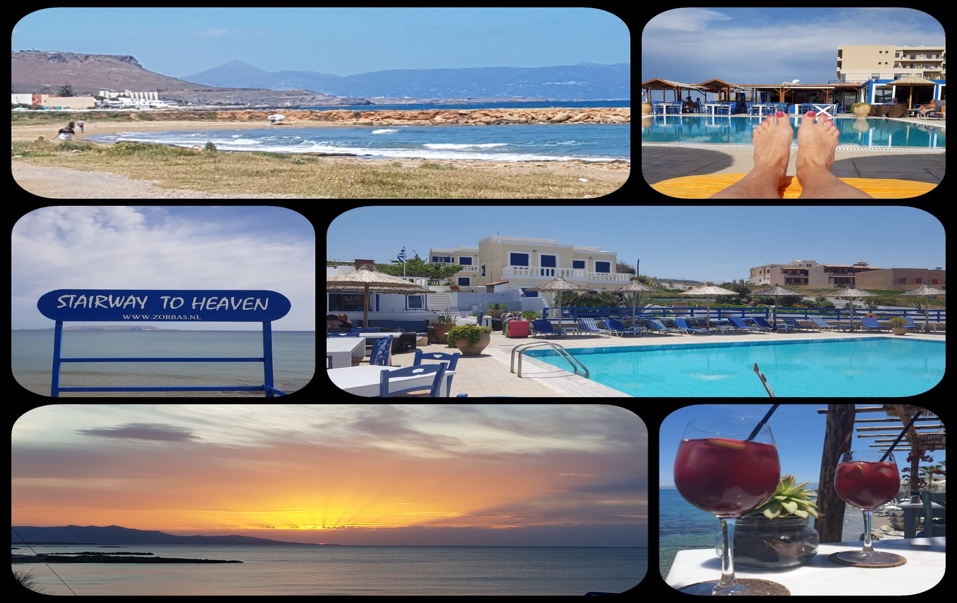 Wellness reis Kreta           2020Wanneer; 1-5-2020/8-5-2020(meivakantie)8-5-2020/15-5-202015-5-2020/22-5-2020(Bij veel animo extra weken mogelijk maar altijd aansluitend en in overleg met een minimum van 6 en een maximum van 8 deelnemers…uiteraard valt ook daar flexibel in te zijn).Inclusief: * 7 x overnachting in appartement                    * 7 x ontbijtbuffet                   * 7 x Dinerbuffet                   * 3 uur massage                   * 1 uur voet verwenarrangement                   * Meditatie op het strand                   * 1 Excursie naar keuze                   * Retourticket vliegtuig incl. 20 kg ruimbagage                   * Transfer van vliegveld naar accommodatie v.v.                   * Bij boeking en betaling van 50% voor 1 november 2019 krijg je een                                          Manicure verwenarrangement Extra!!                    (Voor Meivakantie is boeking voor 1-11-2019 verplicht!!)Exclusief: * evt. Extra te boeken excursies                   * overige lunches                   * Dranken                   * evt. Extra te boeken behandelingen (sterk in prijs verlaagd)                   * reis - en annuleringsverzekering (zeer aan te raden)€954,00 (bij bezetting van 2 pers. per app.)(bij 1 pers. Per app. Betaal je €10,00 per nacht extra)GA JE MEE??!!Kijk voor alle informatie op www.handsforhealth.nl onder het kopje “Travel with Care”of stel uw vragen via info@handsforhealth.nl of 0630074811  Kijk op www.handsforhealth.nl onder het kopje Travel with Care voor alle uitgebreide informatie en aanmelding !!!!